Муниципальное бюджетное дошкольное образовательное учреждение –                          детский сад комбинированного вида № 144  «Мы любим природу,          давайте же всегда            её беречь!»                       экологический праздник   для детей старшего дошкольного возраста                                  Подготовили:  Гудкова Ирина Алексеевна,                                                              воспитатель,                                                              высшая квалификационная категория                                                              (ведущая)                                                              Ахметчанова Эльвира Саттаровна,                                                              музыкальный руководитель,                                                              первая квалификационная категория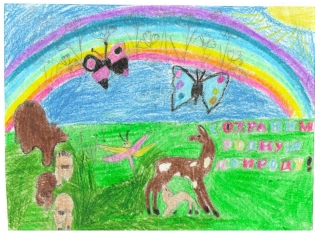                                       Екатеринбург                                            2017Вход детей в музыкальный зал под песню о природеВедущая, «лесная фея цветов», - в зале. 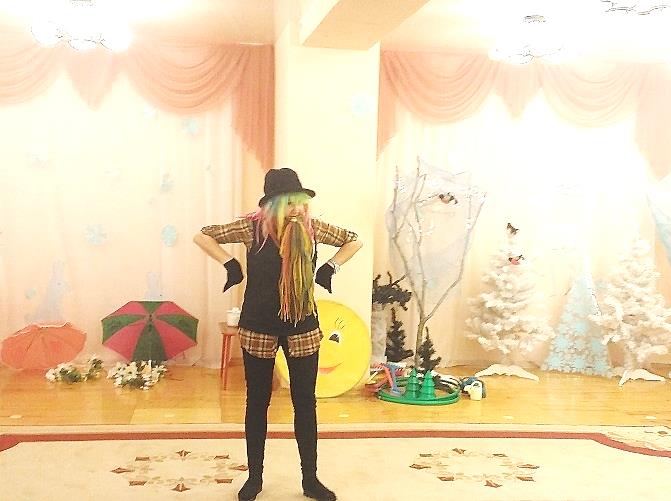 Входит Леший: - Здравствуйте, дети! Это кто же ко мне пожаловал в лес? Нарушил покой и меня разбудил?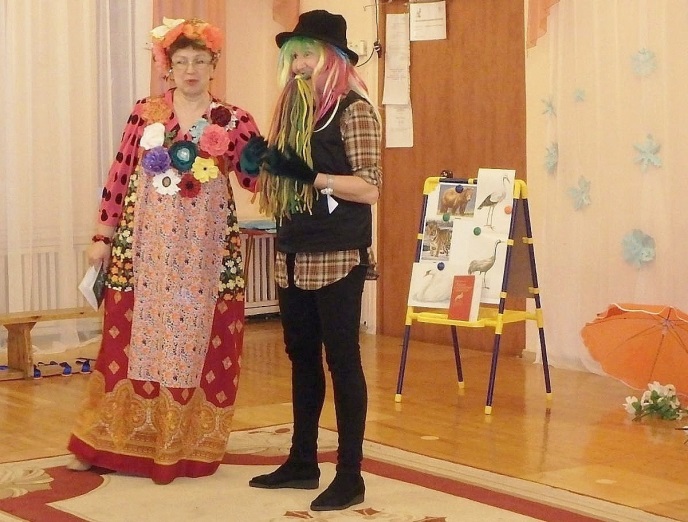 Ведущая: - Добрый день, дорогой Леший, не ругай нас, мы с ребятами пришли к тебе в гости, чтобы ты научил их заботиться о природе и охранять её. 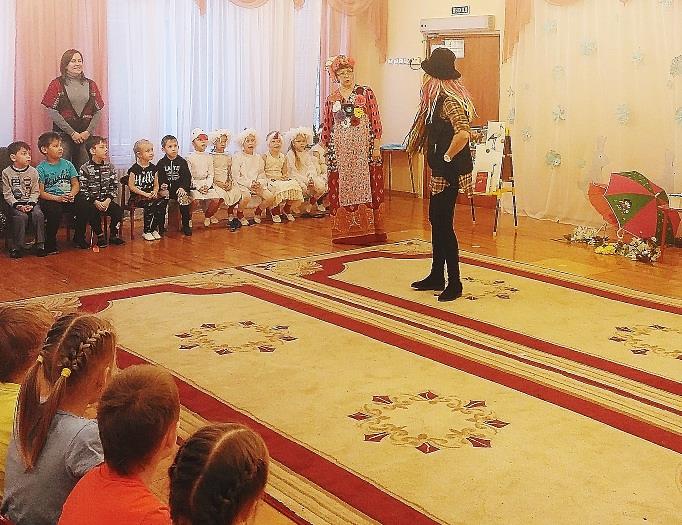 Сейчас дети стихами тебе расскажут, как они будут стараться беречь природу. Послушай стихи и поддержи ребят! А потом отправляйся к себе в лес, на покой.Дети читают стихи: 1-й ребёнок:У природы живые краски,И пусть живёт она без опаски,Пусть без страха живут звери, птицы,Пусть человека никто не боится.2-й ребёнок:Пусть зеленеют парки и сады,Пусть будет радостно от этой красоты!3-й ребёнок:Нас много, ребята!Везде, где живём,Деревья посадим,Сады разведём!4-й ребёнок: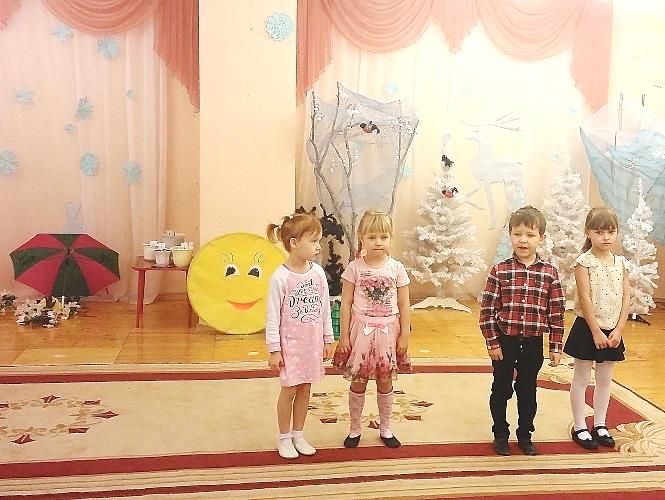 Будем беречь природу:Землю, лес, поля и воду.5-й ребёнок:Береги свою планету -Ведь другой на свете нету!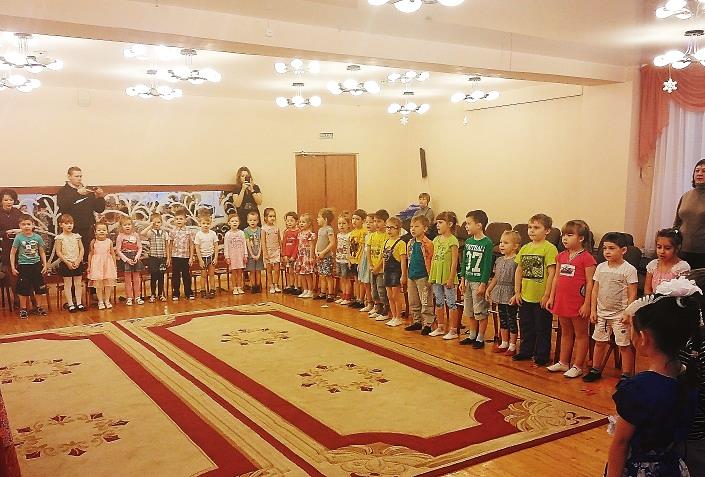 Ведущая:- Ребята, а давайте сейчас встанем возле стульчиков и порадуем Лешего ещё и прекрасной песней о том, как мы любим нашу природу. Песня «Мы любим природу»6-й ребёнок: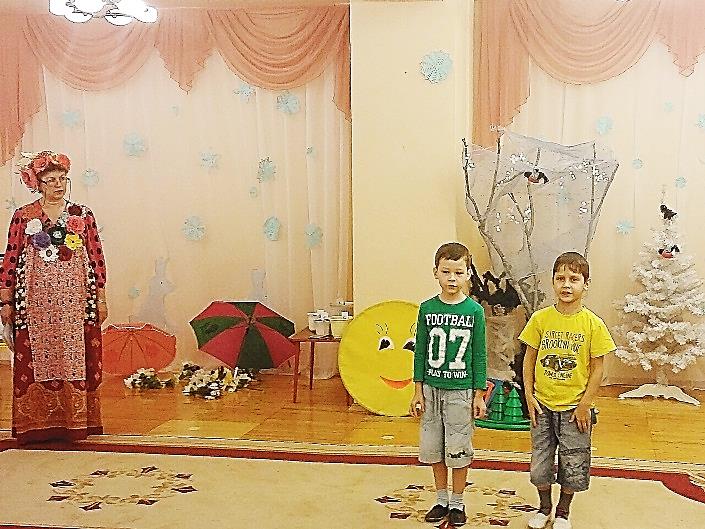 Если песня в небе кружится,Веселей звенит заря,Если все вокруг подружатся –Улыбнётся вся Земля!7-й ребёнок:Пусть цветы возьмутся за рукиИ сойдутся в хоровод,Пусть планета цвета радугиНикогда не отцветёт!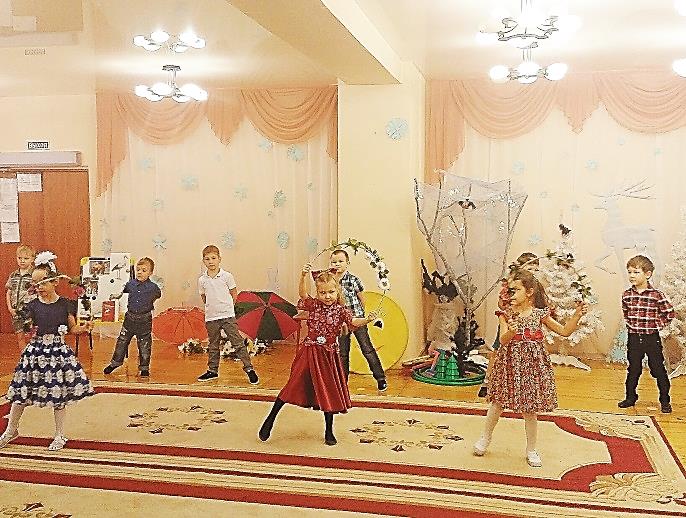 Танец с цветамиВедущая: - Ребята, нужно не только любить свою Землю и природу на ней, но и заботиться о ней и беречь её!Сейчас мы с вами проведём игру-эстафету. 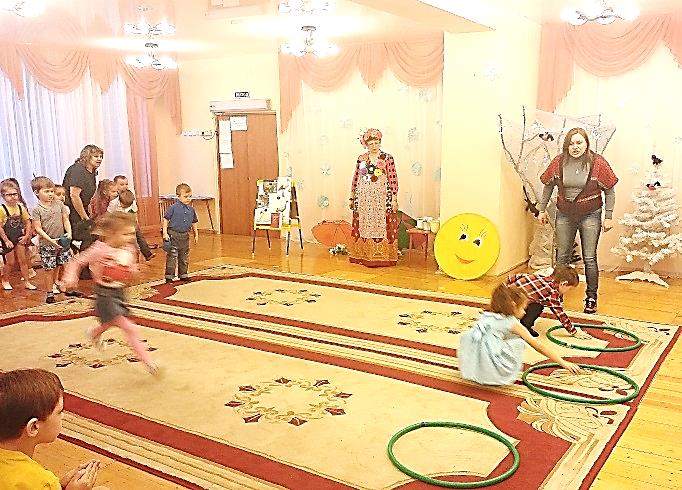 Игра-эстафета «Огородник»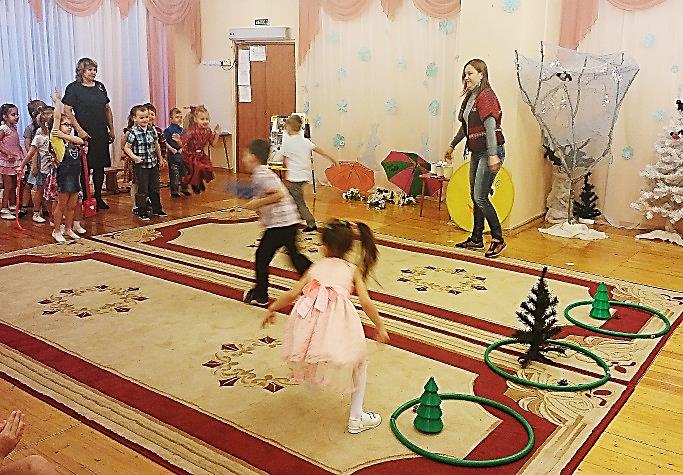 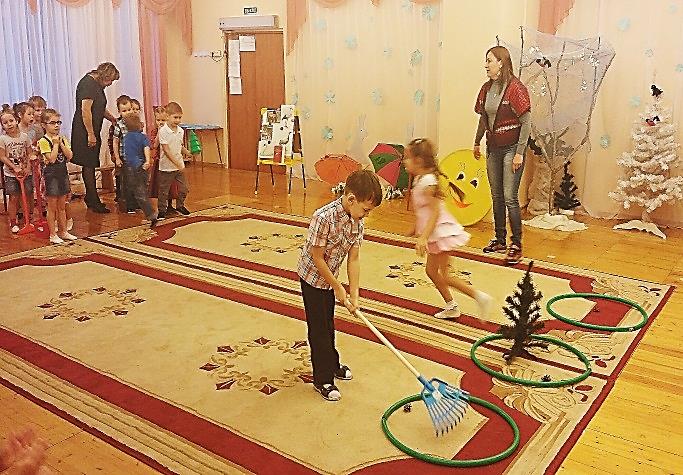 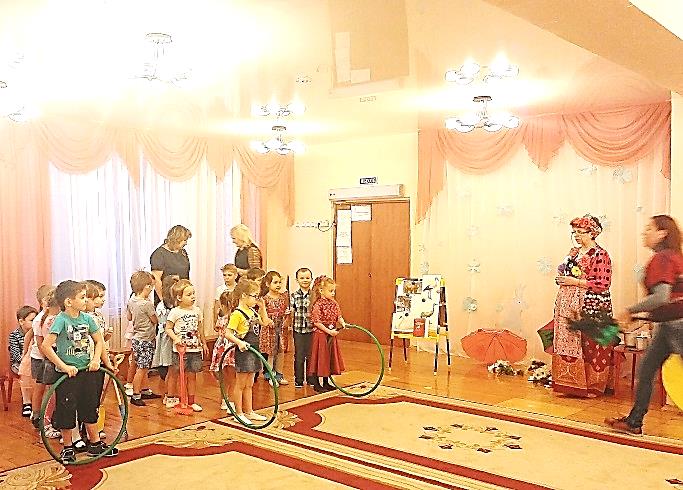 Ведущая: (заранее подготовить горшки с землёй и семена фасоли)- Мы с вами поиграли, а теперь нам хочется сделать для вас небольшой сюрприз: мы приготовили цветочные горшки и семена фасоли, чтобы вы не только на словах, но и на деле показали всем своё умение ухаживать за растениями. Сегодня в своих группах вы посадите фасоль и с помощью воспитателя будете за ней ухаживать, наблюдать за изменениями и всё отмечать в дневнике природы.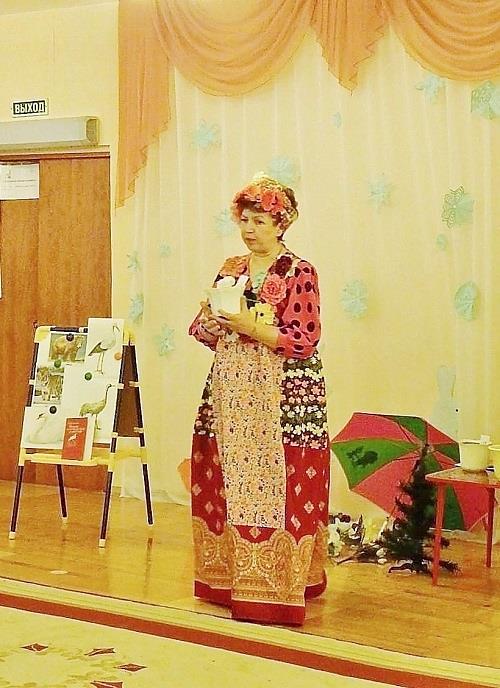 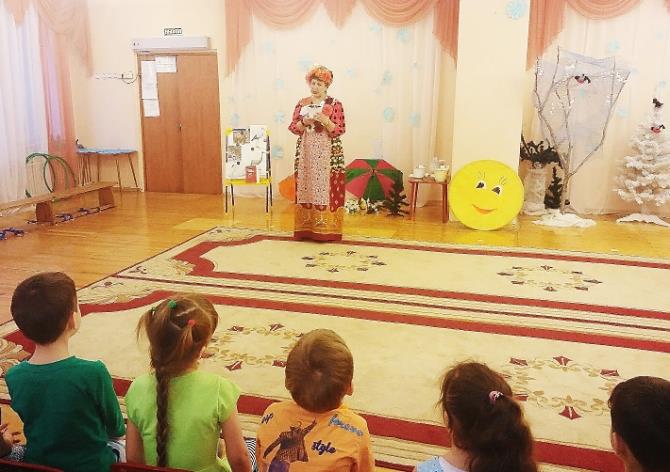 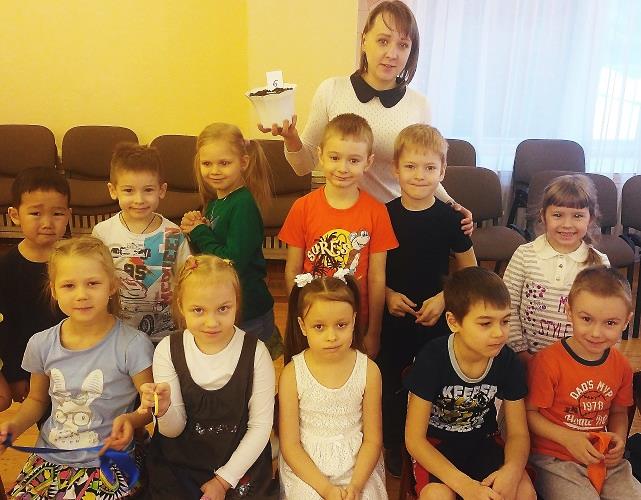 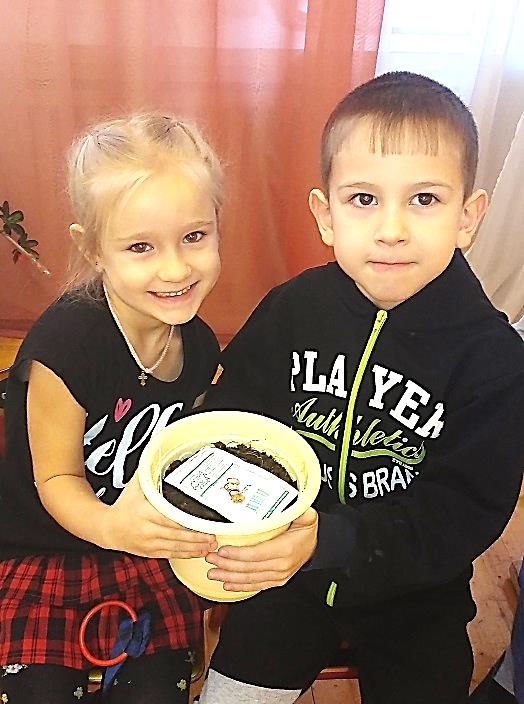  А что из этого получится, что у вас вырастет из этой фасолинки, вы покажете всем весной. Договорились?Ведущая:-  Дети, а вы любите отгадывать загадки? («да!») Конечно, на нашем празднике сегодня все загадки будут о природе. За первый правильный ответ на каждую загадку я, лесная  Фея цветов, буду давать вам по цветку. Но должно быть выполнено одно условие: чтобы мы могли услышать этот ответ, вы должны соблюдать дисциплину и тишину. Чья группа соберёт больше цветов, та и выиграет в конкурсе загадок. Итак, начинаем: Конкурс загадок 1.   Доброе, хорошее,На людей глядит,А людям на себя глядеть не велит. (Солнце) 2.    Летом бежит, зимой стоит,Весна настала - опять побежала. (Река)3.    Летом - одетый,Зимой - раздетый. (Лес)4.   Над цветком порхает, пляшет,Веером узорным пляшет. (Бабочка)5.   На полянке возле ёлокДом построен из иголок,За травой не виден он,А жильцов в нем миллион. (Муравейник)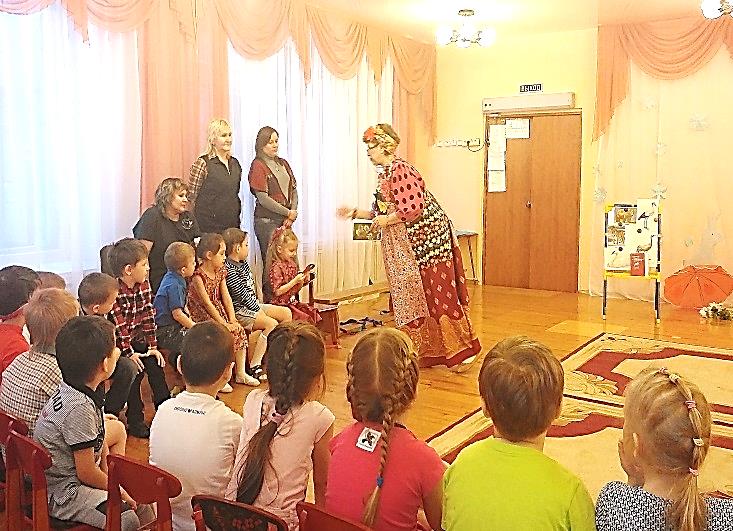 6.   Не заботясь о погоде,В сарафане белом ходит,А в один из теплых днейМай сережки дарит ей. (Берёза)Ведущая:- Ребята, мы с вами привыкли любоваться природой, но у природы есть свои правила и законы, которые мы с вами должны строго соблюдать. Я сейчас буду говорить эти правила, а вы повторяйте и запоминайте на всю жизнь.Заветы (ведущая произносит, дети повторяют):1. Нельзя ломать ветки деревьев и кустарников.2. Нельзя срывать цветы, можно только вдыхать их аромат.3. Нельзя уничтожать лягушек, птиц, змей и других животных.4. Нельзя ловить бабочек, стрекоз и других насекомых.5. Нельзя обижать братьев наших меньшихВедущая: 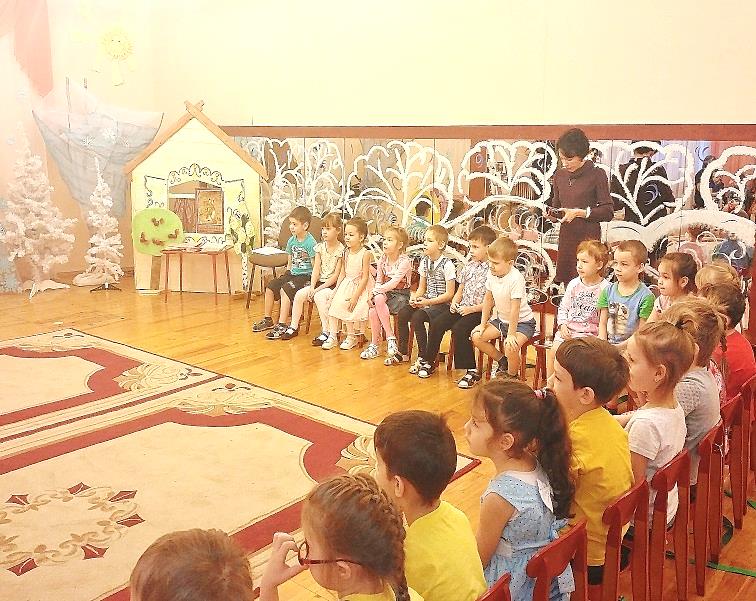 - А кого называют «братьями нашими меньшими»? («животных»)Да, это животные: звери, птицы, рыбы, насекомые. Все они нуждаются в нашей заботе: нельзя их обижать, надо их кормить, согревать, лечить, воспитывать. Мы все несём за них ответственность. И они тоже часто помогают людям.Ведущая: 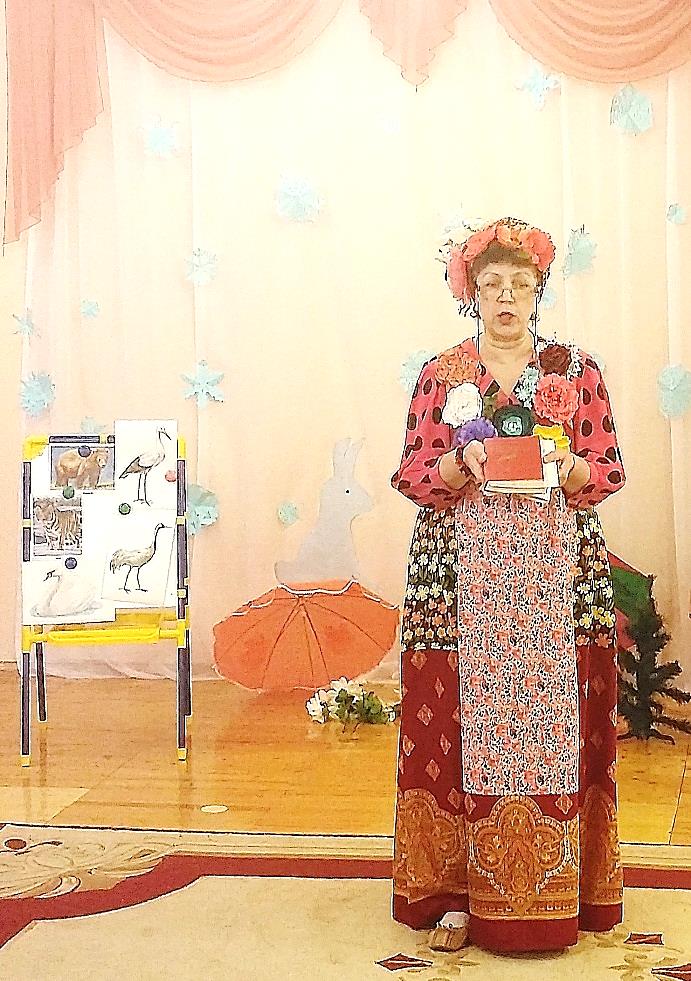 - Дети, посмотрите. У меня в руках книга. Какого она цвета? («красного») Да, она так и называется – Красная книга. И эта книга – особенная. В ней перечислены растения и животные, которые могут исчезнуть с Земли, их осталось совсем мало.И красный цвет книги, как красный сигнал светофора, предупреждает: « Осторожно! Может случиться беда!» Ведь, ребята, если мы не будем беречь растения и животных, попавших в Красную книгу, они погибнут. И мы будем виноваты в этом. Мы все должны беречь и охранять природу.       Давайте заглянем в книгу.Это ландыш – очень скромный цветок с нежным запахом. Это лекарственное растение: помогает тому, у кого болит сердце.Это ромашка с красивыми узорчатыми листьями. Отвар ромашки пьют, когда болит голова.Это всем нам хорошо известный одуванчик – очень полезное растение.  Настой корней одуванчика пьют, чтобы не болел желудок. А из цветков делают варенье, похожее на мёд.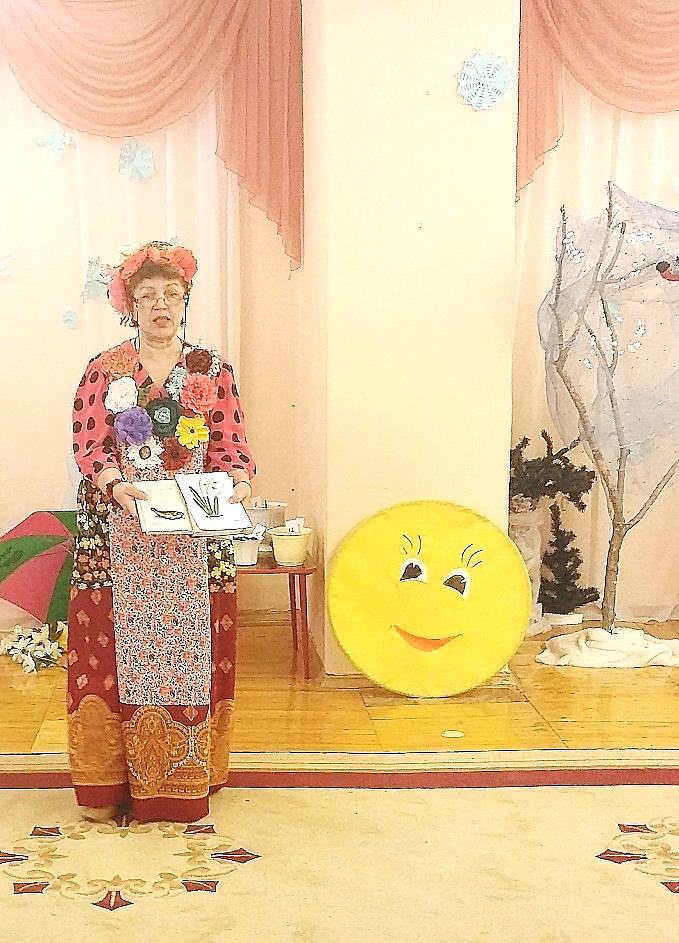         И вот все эти цветы люди рвут большими охапками, и их становится всё меньше и меньше.        Давайте откроем другие страницы Красной книги. Сюда попал всем нам хорошо известный бурый медведь, а также амурский тигр  и многие другие животные. Посмотрите, как много в Красной книге страниц! Это значит, что очень много животных и растений нуждаются в защите человека.       Также исчезают многие виды птиц: журавль, лебедь, аист. Аиста называют птицей счастья, так как он вьёт гнёзда на крышах домов, и люди верят, что если аист свил гнездо на их крыше, значит, в их дом придёт счастье.        А сейчас давайте за мной повторим слова:                      Будем птиц мы охранять,               Их кормить, им помогать!И девочки из подготовительных групп станцуют для всех нас танец «Аист на крыше».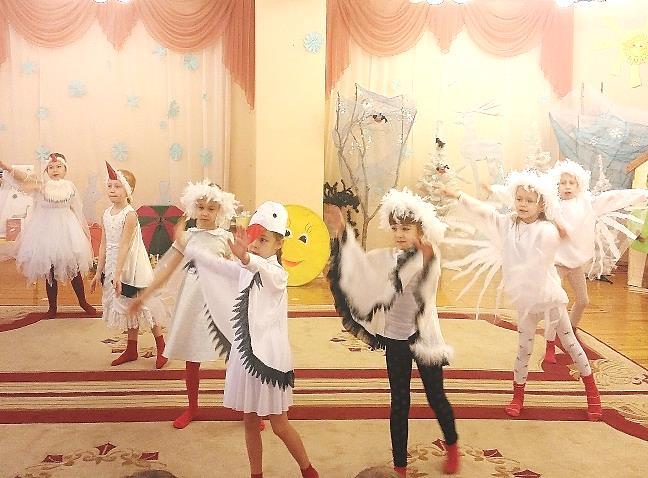 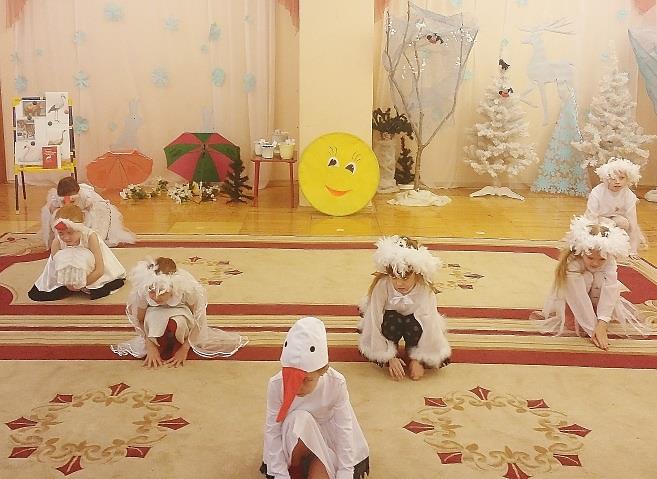 Ведущая:-А сейчас, ребята, я хочу вас спросить: «Без чего не может существовать наша природа?» («без Солнца» - машут жёлтыми ленточками,                                    «без воды» - машут синими ленточками,                                    «без леса, травы» - машут зелёными ленточками).Ребята, давайте встанем и ещё раз споём нашу песню о природе. И возьмите все в руки ленточки, чтобы поддерживать танцоров. 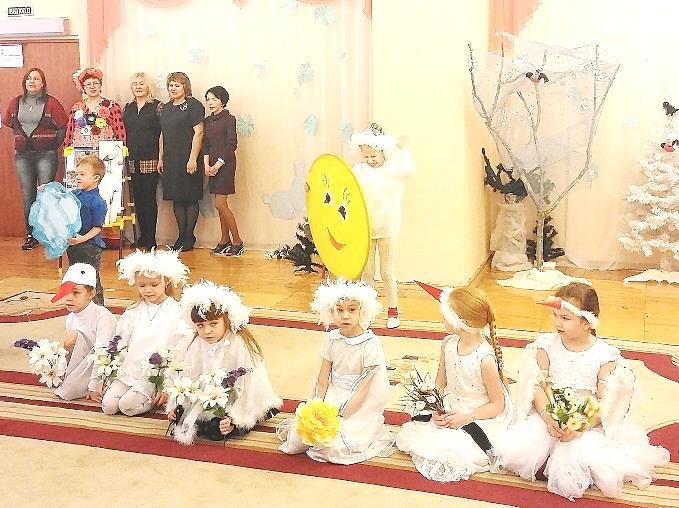 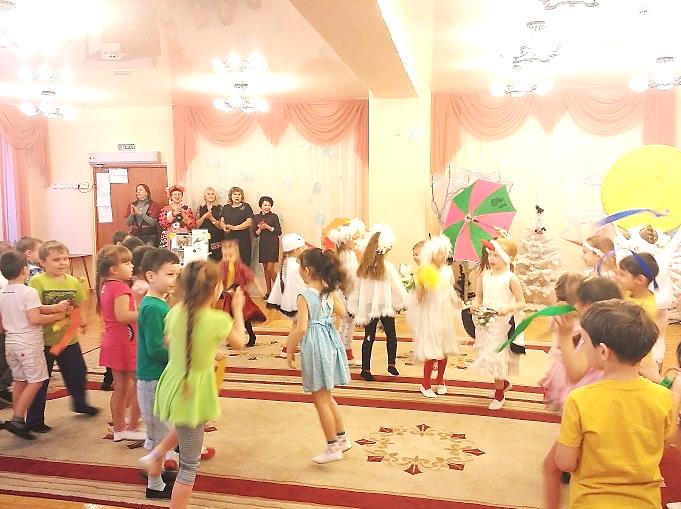 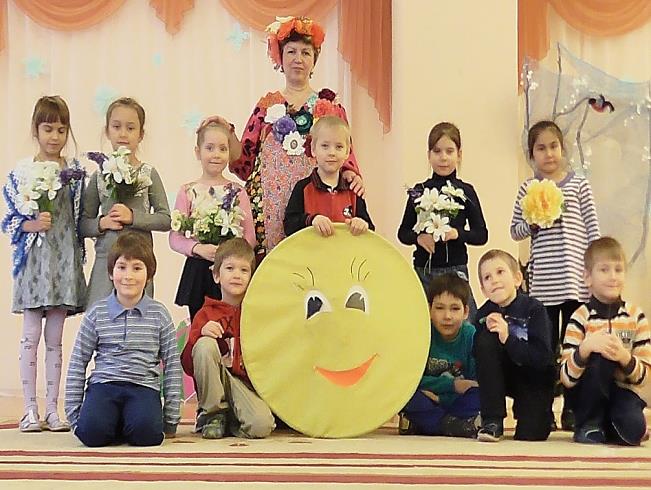 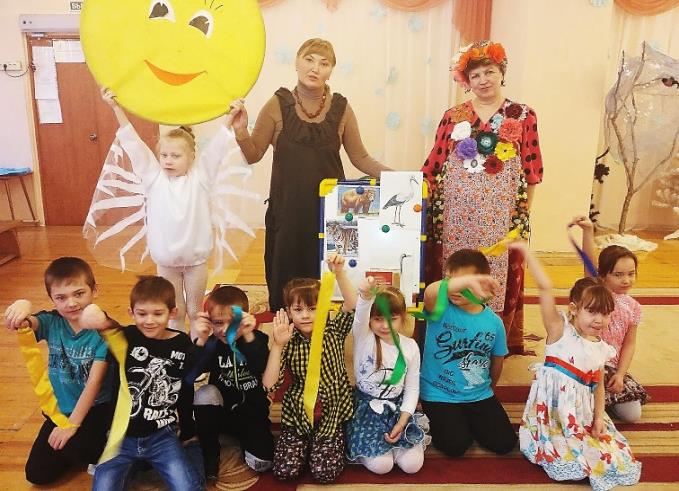 